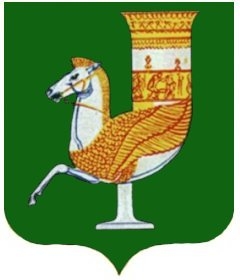 П  О  С  Т  А  Н  О  В  Л  Е  Н  И  Е   АДМИНИСТРАЦИИ   МУНИЦИПАЛЬНОГО  ОБРАЗОВАНИЯ «КРАСНОГВАРДЕЙСКИЙ  РАЙОН»От21.10.2020г. №682__с. КрасногвардейскоеО внесении изменений в постановление администрации МО «Красногвардейский район» от 19.03.2020 г. № 158 «О мерах по снижению рисков завоза и распространения новой короновирусной инфекции (2019 nCoV)»Во исполнение Указа Главы Республики Адыгея № 153 от 16.10.2020 года «О внесении изменений в некоторые Указы Главы Республики Адыгея, руководствуясь  Уставом МО «Красногвардейский район»	ПОСТАНОВЛЯЮ:1. Внести изменения в постановление администрации МО «Красногвардейский район» от 19.03.2020 г. № 158 «О мерах по снижению рисков завоза и распространения новой короновирусной инфекции (2019 nCoV)» изложив текст в следующей редакции:В соответствии с  указами  Главы Республики Адыгея № 26 от 16.03.2020 года «О дополнительных мерах по снижению рисков завоза и распространения новой коронавирусной инфекции (2019-nCoV)», № 27 от 18.03.2020 года «О введении режима повышенной готовности», руководствуясь Уставом МО «Красногвардейский район»ПОСТАНОВЛЯЮ:1. Управлению образования администрации МО «Красногвардейский район»  совместно с руководителями образовательных организаций Красногвардейского района:приостановить до улучшения эпидемиологической обстановки проведение массовых мероприятий муниципального уровня;обеспечить функционирование общеобразовательных организаций, в том числе с пунктами проведения единого государственного экзамена, муниципальных дошкольных образовательных организаций с ограниченной наполняемостью дежурных групп численностью не более 12 человек, при соблюдении стандарта работы по выполнению мероприятий по предупреждению распространения коронавируса в указанных организациях с учетом санитарно-эпидемиологических требований, в том числе использования работниками средств индивидуальной защиты органов дыхания (масок, респираторов) и рук (перчаток) (далее - масочный режим);обеспечить выполнение в образовательных организациях Красногвардейского района мероприятий:а)	по выявлению воспитанников, обучающихся, работников с признаками инфекционного заболевания (повышенная температура тела, кашель) и недопущению нахождения таких лиц в образовательных организациях Красногвардейского района;б)	по проведению дезинфекции помещений в образовательных организациях Красногвардейского района в соответствии с рекомендациями главного государственного санитарного врача по Республике Адыгея.2. Управлению культуры и кино администрации МО «Красногвардейский район» совместно с руководителями подведомственных учреждений:а)  приостановить до улучшения эпидемиологической обстановки проведение массовых мероприятий муниципального уровня;б) осуществлять функционирование муниципальных учреждений культуры Красногвардейского района,  с массовым посещением людей, при условии контроля заполнения не более 50 % от наполняемости помещения;в)	принять меры по  выявлению лиц с признаками инфекционного заболевания (повышенная температура тела, кашель) и недопущению нахождения таких лиц в учреждениях;3. Отделу строительства, ЖКХ, ТЭК, связи и транспорта  администрации МО «Красногвардейский район» принять меры по регулированию вопросов работы общественного транспорта с учетом передвижения на транспорте с числом посадочных мест не менее  18 и ограниченной наполняемостью, соблюдением социального дистанцирования и масочного режима;4. Отделу по молодежной политике и спорту администрации МО «Красногвардейский район»:а)  приостановить до улучшения эпидемиологической обстановки проведение массовых мероприятий муниципального уровня;б) организацию и проведение профессиональных и любительских спортивных соревнований по видам спорта, осуществлять без привлечения зрителей, а также при условии обязательного соблюдения санитарно-эпидемиологических требований, соблюдения социального дистанцирования и масочного режима.5. Управлению финансов администрации МО «Красногвардейский район»  предусмотреть финансовое обеспечение вводимых мер по предупреждению завоза и распространения новой коронавирусной инфекции (2019-nCoV) на территории Красногвардейского района в соответствии с требованиями действующего законодательства. 6. МП «Редакция «газеты «Дружба» обеспечить информирование населения Красногвардейского района через средства массовой информации о мерах по обеспечению безопасности населения в связи с угрозой распространения новой коронавирусной инфекции (2019-nCoV).7. Рекомендовать главному врачу филиала ФБУЗ «Центр гигиены и эпидемиологии в РА» в Красногвардейском районе (Плотников Л.Л.),  главному врачу ГБУЗ РА «Красногвардейская ЦРБ» (Василенко С.В.), начальнику территориального отдела Управления Роспотребнадзора по РА по Красногвардейскому району (Мануйлова С.В.):1) организовать работу по реализации мер, предусмотренных постановлениями Главного государственного санитарного врача Российской Федерации о дополнительных мерах по снижению рисков завоза и распространения новой коронавирусной инфекции (2019-nCoV) и приказом Министерства здравоохранения Российской Федерации от 19 марта 2020 года № 198н «О временном порядке организации работы медицинских организаций в целях реализации мер по профилактике и снижению рисков распространения новой коронавирусной инфекции COVID-19».2) осуществлять контроль за деятельностью образовательных организаций по выявлению воспитанников и обучающихся с признаками инфекционного заболевания (повышенная температура тела, кашель) и недопущению нахождения таких детей в образовательных организациях Красногвардейского района;3)	усилить контроль за проведением образовательными организациями дезинфекции помещений в образовательных организациях Красногвардейского района в соответствии с рекомендациями главного государственного санитарного врача по Республике Адыгея.8. Рекомендовать ОМВД России по Красногвардейскому району (Акчурин И.С.), ОВО по Красногвардейскому району - Филиалу ФГКУ (ОВО ВНГ России по Республике Адыгея (Хасапетов С.В.), оказывать содействие органам местного самоуправления Красногвардейского района в реализации мер по противодействию распространения новой коронавирусной инфекции (2019-nCoV).9. Рекомендовать организациям независимо от их организационно-правовых форм, индивидуальным предпринимателям, осуществляющим деятельность в местах массового скопления людей (в том числе торговых объектах), по перевозке автомобильным транспортом, регулярно проводить мероприятия по дезинфекции и обеспечить соблюдение санитарно-эпидемиологических требований и стандартов работы, утвержденных исполнительными органами государственной власти Республики Адыгея.10. Рекомендовать руководителям предприятий, организаций, учреждений  Красногвардейского района независимо от их организационно-правовых форм, индивидуальным предпринимателям, осуществляющим деятельность на территории Красногвардейского района:а) определить режим работы организаций с сохранением работы в удаленном доступе, обеспечив перевод на дистанционный режим работы не менее 25% численности работников без учета работников из группы риска, если это не нарушает функционирование организации, или введение, где возможно, посменной работы;б) воздержаться от направления без крайней необходимости работников в служебные командировки, в том числе на территории иностранных государств, от проведения мероприятий с участием иностранных граждан, а также от участия в мероприятиях, проводимых иностранными государствами;в) принять меры, направленные на выявление работников с признаками инфекционного заболевания (повышенная температура тела, кашель) и недопущение нахождения таких работников на рабочем месте;г) при поступлении запроса Управления Федеральной службы по надзору в сфере защиты прав потребителей и благополучия человека по Республике Адыгея (Адыгея) незамедлительно представлять информацию о всех контактах работника, заболевшего коронавирусом, в связи с исполнением им трудовых функций;д) использовать внедрение дистанционных способов проведения собраний, совещаний и иных массовых мероприятий;11. Рекомендовать гражданам Российской Федерации, проживающим или временно находящимся на территории Красногвардейского района:а)	воздержаться от поездок за пределы Российской Федерации, а также от участия в массовых мероприятиях;б)	при появлении признаков инфекционного заболевания (повышенная температура тела, кашель) незамедлительно обращаться за медицинской помощью в медицинскую организацию по месту прикрепления;в) прибывшим с территорий иностранных государств выполнять меры, предусмотренные подпунктами 2.2 и 2.3 пункта 2 постановления Главного государственного санитарного врача Российской Федерации от 18 марта 2020 года № 7 «Об обеспечении режима изоляции в целях предотвращения распространения COVID-19»;г) посещавшим иностранные государства, на территории которых зарегистрированы случаи коронавируса, незамедлительно сообщить по номеру телефона 8 (8772) 53-49-97 о своем возвращении в Российскую Федерацию, месте, дате пребывания на указанных территориях.12. Руководителям структурных подразделений, а также должностным лицам администрации МО «Красногвардейский район», находящимся в непосредственном подчинении главы МО «Красногвардейский район» организовать разъяснительную работу среди населения Красногвардейского района по выполнению мер, предусмотренных Указами Главы Республики Адыгея от 16 марта 2020 года № 26, от 18 марта 2020 года № 27.13. Рекомендовать главам сельских поселений МО «Красногвардейский район»:а) определить режим работы организаций с сохранением работы в удаленном доступе, если это не нарушает функционирование организации, или введение, где возможно, посменной работы с нахождением на дистанционной работе работников из групп риска;б) принять меры  по проведению санитарно-эпидемиологических мероприятий по снижению рисков завоза и распространения коронавируса на территории муниципального образования, в том числе в местах массового скопления людей;в) определить режим посещения территорий общественного назначения,  парков и иных мест отдыха, кладбищ, мемориалов;г) использовать внедрение дистанционных способов проведения собраний, совещаний и иных массовых мероприятий.16. Рекомендовать руководителям органов местного самоуправления муниципального района и сельских поселений МО «Красногвардейский район» организовать разъяснительную работу среди населения Красногвардейского района по выполнению мер, предусмотренных Указами Главы Республики Адыгея от 16 марта 2020 года № 26, от 18 марта 2020 года № 27.17. Определить должностным лицом, ответственным за осуществление мероприятий по предупреждению чрезвычайной ситуации на территории Красногвардейского района, первого заместителя главы администрации МО «Красногвардейский район» Ершова А.А.18. Оперативному штабу по предупреждению завоза и распространения новой коронавирусной инфекции (2019-nCoV) на территории МО «Красногвардейский район», созданному постановлением администрации МО «Красногвардейский район» от 23.03.2020 года № 164 «О создании оперативного штаба по предупреждению завоза и распространения новой короновирусной инфекции (2019-nCoV) на территории МО «Красногвардейский район», принимать оперативные меры, направленные на реализацию федеральных нормативных правовых актов, нормативных правовых актов Республики Адыгея, МО «Красногвардейский район», принятых по предупреждению завоза и распространения новой коронавирусной инфекции (2019-nCoV).19. Структурным подразделениям администрации МО «Красногвардейский район», подведомственным учреждениям администрации МО «Красногвардейский район» обеспечить выполнение дополнительных мер по снижению рисков завоза и распространения новой коронавирусной инфекции (2019-nCoV),  предусмотренных Указами Главы Республики Адыгея от 16 марта 2020 года № 26, от 18 марта 2020 года № 27, настоящим постановлением.20. Ограничения, установленные настоящим постановлением, действуют в части, не противоречащей мерам по недопущению распространения новой коронавирусной инфекции (2019-nCoV), установленным федеральными нормативными правовыми актами, нормативными правовыми актами Республики Адыгея.	21. Опубликовать настоящее постановление в газете Красногвардейского района «Дружба» и разместить на официальном сайте администрации МО «Красногвардейский район» в сети «Интернет». 	22.Контроль за исполнением данного постановления оставляю за собой.	23. Настоящее постановление вступает в силу с момента его подписания. Глава МО «Красногвардейский район»		            		         Т.И. Губжоков